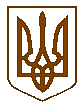 ПЕРВОМАЙСЬКА  МІСЬКА  РАДАП Р О Т О К О Л«28»  в е р е с н я  2023 року        м. Первомайськ                                           51 СЕСІЇ    VIII  СКЛИКАННЯУсього обрано депутатів  -  38Зареєстровані на сесії міської ради - 25                            (з міським головою - 26)Відсутні - 13Згідно з частиною дванадцятою статті 46 Закону України «Про місцеве самоврядування в Україні» сесія може розглядати питання, внесені до порядку денного і приймати з них рішення.Звучить Державний Гімн України.Міський голова Олег ДЕМЧЕНКО, який є головуючим на пленарному засіданні 51 сесії міської ради, оголосив хвилину мовчання в знак глибокої шани всім загиблим, які віддали своє життя заради свободи і незалежності нашої держави унаслідок збройної агресії російської федерації проти України.Запрошені: депутати Миколаївської обласної ради, члени виконавчого комітету, представники правоохоронних органів, керівники підприємств, установ, організацій, відповідальні працівники виконавчого комітету міської ради, представники засобів масової інформації.Олег ДЕМЧЕНКО запросив секретаріат, депутатів міської ради  Світлану  КУЧМУ  та  Наталію ОЛІШЕВСЬКУ, а також лічильну комісію, депутатів міської  ради  Ярославу БІЛОУС, Галину ОСТАПЕНКО та Наталію САМИЧКО зайняти місця та приступити до виконання своїх обов’язків.Далі міський голова наголосив на тому, що необхідно затвердити порядок денний та регламент роботи пленарного засідання 51 сесії міської ради.Надійшла пропозиція:- Взяти запропонований порядок денний та регламент роботи пленарного засідання 51 сесії міської ради за основу.По зазначеній пропозиції проведено поіменне голосування.Підсумки поіменного голосування:        «за» - 23«проти» - 0«утримались» - 0«не голосували» - 3Пропозиція приймається.Головуючий на пленарному засіданні чергової сесії міської ради  зазначив, що від постійних комісій міської ради надійшли рекомендації доповнити порядок денний такими питаннями:- Про безоплатну передачу майна з балансу управління освіти Первомайської міської ради на баланс Територіального центру соціального обслуговування  (надання соціальних послуг).По рекомендації проведено поіменне голосування.Підсумки поіменного голосування:        «за» - 23        «проти» - 0        «утримались» - 0         «не голосували» - 3Рекомендація приймається.- Про внесення змін до бюджету Первомайської  міської територіальної громади на 2023 рік.По рекомендації проведено поіменне голосування.Підсумки поіменного голосування:        «за» - 22        «проти» - 0        «утримались» - 0         «не голосували» - 4Рекомендація приймається.- Про безоплатну передачу пально-мастильних матеріалів комунальному некомерційному підприємству «Первомайська центральна міська багатопрофільна лікарня» Первомайської міської  ради.По рекомендації проведено поіменне голосування.Підсумки поіменного голосування:        «за» - 23        «проти» - 0        «утримались» - 0         «не голосували» - 3Рекомендація приймається.Після чого Олег Михайлович проінформував, що від постійної комісії міської ради з питань бюджету та фінансів, планування соціально-економічного розвитку, інвестицій, торгівлі, послуг та розвитку підприємництва надійшла такі рекомендації:- доповнити порядок денний питанням «Про уповноваження міського голови на підписання Проєктної угоди про партнерство між містом Первомайськ та містом Аугсбург».По рекомендації проведено поіменне голосування.Підсумки поіменного голосування:        «за» - 23        «проти» - 0        «утримались» - 0         «не голосували» - 3Рекомендація приймається.	-  з  проєкту рішення № 22 «Про укладення договорів оренди землі на новий строк» вилучити пункт 1 щодо укладення з фізичною особою ЯРОВЕНКО Світлана Григорівна договору оренди земельної ділянки площею 0,0022 га   для будівництва індивідуального гаража по  вул. Льва Толстого, біля будинку № 18, м. Первомайськ, Миколаївська область, на новий строк, терміном на 10 років  - та включити його до порядку денного окремим додатковим  проєктом  рішення  «Про укладення на новий строк договору оренди землі для будівництва індивідуального гаража».По рекомендації проведено поіменне голосування.Підсумки поіменного голосування:        «за» - 23        «проти» - 0        «утримались» - 0         «не голосували» - 3Рекомендація приймається.Далі міський голова довів до відома присутніх, що від Погоджувальної ради надійшла рекомендація доповнити порядок денний питанням:- Про визначення департаменту містобудування, архітектури, капітального будівництва та супроводження проєктів розвитку Миколаївської обласної військової адміністрації замовником робіт та передачу виготовленої проєктно-кошторисної документації й експертного звіту.  По рекомендації проведено поіменне голосування.Підсумки поіменного голосування:«за» - 23        «проти» - 0        «утримались» - 0         «не голосували» - 3Рекомендація приймається.Олег ДЕМЧЕНКО зазначив, що від постійної комісії міської ради з питань етики, регламенту, законності, запобігання корупції та врегулювання конфлікту інтересів, міжнародного співробітництва, взаємодії з органами  державної влади та місцевого самоврядування, інформаційної і регуляторної політики та розвитку територій громади; постійної комісії міської ради з питань житлово-комунального господарства, транспорту, надрокористування, екології, охорони навколишнього середовища, взаємодії з органами самоорганізації населення, енергозбереження та благоустрою та постійної комісії міської ради з питань бюджету та фінансів, планування соціально-економічного розвитку, інвестицій, торгівлі, послуг та розвитку підприємництва надійшла рекомендація:- зняти  для додаткового вивчення проєкт № 13 «Про прийняття на безкомпенсаційній основі до комунальної власності Первомайської міської територіальної громади гуртожитку по вул. Василя Жуковського, 43-а в                    м. Первомайську Миколаївської області, включеного до статутного капіталу ТДВ «Первомайськдизельмаш». По рекомендації проведено поіменне голосування.Підсумки поіменного голосування:        «за» - 23        «проти» - 0        «утримались» - 0        «не голосували» - 3Рекомендація приймається.Головуючий на пленарному засіданні міської ради зауважив, що на прохання розробників проєкту рішення, від постійної комісії міської ради з питань житлово-комунального господарства, транспорту, надрокористування, екології, охорони навколишнього середовища, взаємодії з органами самоорганізації населення, енергозбереження та благоустрою надійшла рекомендація:- зняти  з розгляду проєкт № 16 "Про внесення змін до пункту 1 рішення міської ради від 26.05.2022 року № 5 «Про облік на балансі комунального підприємства «Затишок» неприватизованих квартир»".По рекомендації проведено поіменне голосування.Підсумки поіменного голосування:        «за» - 23        «проти» - 0        «утримались» - 0        «не голосували» - 3Рекомендація приймається.Від постійних комісій міської ради надійшла рекомендація:	- зняти  з розгляду проєкт № 24 «Про заміну сторони договору оренди землі та зміну його істотних умов».По рекомендації проведено поіменне голосування.Підсумки поіменного голосування:        «за» - 23        «проти» - 0        «утримались» - 0        «не голосували» - 3Рекомендація приймається.Руслан ЦИМБАЛЮК – голова депутатської фракції «Європейська солідарність», вніс пропозицію: - доповнити порядок денний пленарного засідання 51 сесії міської ради питанням «Про звернення депутатів Первомайської міської ради до Президента України та Верховної Ради України щодо недопущення вилучення коштів  місцевих бюджетів».По пропозиції проведено поіменне голосування.Підсумки поіменного голосування:        «за» - 8        «проти» - 1        «утримались» - 2        «не голосували» - 15Пропозиція не приймається.Надійшла пропозиція порядок денний та регламент роботи пленарного засідання 51 сесії міської ради затвердити в цілому.По зазначеній пропозиції проведено поіменне голосування.Підсумки поіменного голосування:        «за» - 25        «проти» - 0        «утримались» - 0         «не голосували» - 1ВИРІШИЛИ: порядок денний та регламент роботи пленарного засідання                        51 сесії міської ради затвердити в цілому.До порядку денного пленарного засідання міської ради внесені питання:  Про внесення змін до рішення міської ради від 23.12.2021 року № 2                 «Про затвердження Програми економічного і соціального розвитку Первомайської міської територіальної громади  на 2022-2024 роки».Про затвердження Порядку розроблення та моніторингу виконання місцевих цільових програм.Про уповноваження міського голови на підписання Угоди про наміри між Первомайською міською територіальною громадою та DAI Global LLC щодо Проєкту USAID «Підвищення ефективності роботи і підзвітності органів місцевого самоврядування» («ГОВЕРЛА»).Про затвердження цільової Програми «Фінансова підтримка комунального некомерційного підприємства «Первомайська центральна міська багатопрофільна лікарня» Первомайської міської ради на                  2024- 2028 роки».Про несення змін до Положення про управління освіти Первомайської міської ради Миколаївської області, затвердженого рішенням Первомайської міської ради від 25.05.2023 № 34.Про затвердження Переліку адміністративних послуг, що надаються через відділ «Центр надання адміністративних послуг» управління адміністративних послуг та реєстрації апарату виконавчого комітету міської ради.  Про безоплатну передачу контейнерів комунальному підприємству «Комунсервіс». Про поновлення дії пункту 2 рішення міської ради від 24.02.2022 року № 7 «Про організаційно-штатні зміни у структурі Первомайської міської ради та її виконавчих органів та внесення змін до рішення міської ради від 25.02.2021 року № 3 «Про затвердження структури Первомайської міської ради та її виконавчих органів в новій редакції».Про передачу в оренду об’єкту  нерухомого майна  по вул. Олександра Коротченка, 18а м. Первомайськ Миколаївської області шляхом  проведення аукціону та  включення  його до  Переліку першого типу.Про включення об’єкта комунальної власності – комплекс, нежитлові будівлі по вул. Театральна, 8-б в м. Первомайськ Миколаївської області до переліку об’єктів комунальної власності Первомайської міської територіальної громади, які підлягають приватизації шляхом продажу на аукціоні у 2023 році.Про включення об’єкта комунальної власності – нежитлової будівлі по вул. Олександра Герцена, 16-а в м. Первомайськ Миколаївської області до переліку об’єктів комунальної власності Первомайської міської територіальної громади, які підлягають приватизації шляхом продажу на аукціоні у 2023 році.Про безоплатну передачу об’єктів нерухомого майна комунальної власності на баланс управління комунальної власності та земельних відносин Первомайської міської ради та закріплення його на праві оперативного управління.Про заміну сторони в зобов’язанні за договорами на господарське відання складовими Єдиної газотранспортної системи України та закріплення на праві господарського відання майна за ТОВ «Газорозподільні мережі України».Про внесення змін до пункту 1 рішення міської ради від 26.12.2019 року № 38 «Про облік на балансі комунального підприємства «Затишок» неприватизованих квартир».Про безоплатну передачу службового житлового приміщення квартири) за адресою вул. Гвардійців Родімцева  буд. № 56, кв. № 63                               м. Первомайськ Миколаївської області на баланс управлінню культури, національностей, релігій, молоді та спорту Первомайської міської ради.Про безоплатну передачу захисної споруди - протирадіаційного укриття № 55215 за адресою проспект Праці, 3-в м. Первомайськ Миколаївської області на баланс комунальному підприємству Первомайської міської ради «Затишок»  та закріплення майна на праві оперативного управління.Про продаж земельної ділянки несільськогосподарського призначення по вул. Базарна, 10-а, м. Первомайськ,  Миколаївська область.Про продаж земельної ділянки  несільськогосподарського призначення по  вул. Вознесенська, 52-в, м. Первомайськ, Миколаївська область.Про затвердження технічних документацій із землеустрою щодо встановлення (відновлення) меж земельної ділянки в натурі (на місцевості) та безоплатну передачу у власність земельних ділянок для будівництва і обслуговування жилих будинків, господарських будівель і споруд в межах Первомайської міської територіальної громади.Про укладення договорів оренди землі на новий строк.Про передачу в оренду земельної ділянки по вул. Миколи Вінграновського, 9-в.Про передачу в оренду землі.Про затвердження документацій із землеустрою та безоплатну  передачу у власність земельних ділянок для будівництва індивідуальних гаражів.Про затвердження технічної документації із землеустрою щодо встановлення (відновлення) меж земельної ділянки в натурі (на місцевості) та передачу у власність земельної ділянки для ведення фермерського господарства.Про зміну цільового призначення земельної ділянки по вул. Василя Жуковського, 65-а.Про надання дозволу на проведення експертної грошової оцінки земельної ділянки по вул. Одеська,78/6, м. Первомайськ,  Миколаївська область, що підлягає продажу. Про надання дозволу на розроблення технічної документації із землеустрою щодо встановлення (відновлення) меж земельної ділянки в натурі (на місцевості).Про надання дозволу на розроблення проекту землеустрою щодо відведення земельної ділянки в постійне користування Управлінню житлово-комунального господарства. Про надання дозволу ТОВ «КРУПТОРГ» на розроблення проекту землеустрою щодо зміни цільового призначення землі.Про надання дозволу на проведення експертної грошової оцінки земельної ділянки по вул. Гвардійська, 41-а, м. Первомайськ, Миколаївська область, що підлягає продажу.Про внесення змін до Переліку земельних ділянок несільськогосподарського призначення, право оренди яких виставляється для продажу на земельних торгах, окремими лотами, затвердженого рішенням міської ради від 25.02.2011 року № 28.Про надання дозволу на розроблення проекту землеустрою щодо відведення в користування на умовах оренди земельної ділянки по                     вул. Рожева, 9-а.Про надання дозволу на розроблення проекту землеустрою щодо зміни цільового призначення землі.Про зміну цільового призначення земельної ділянки.Про набуття КП «Житло-Плюс» права постійного користування земельною ділянкою.Про безоплатну передачу майна з балансу управління освіти Первомайської міської ради на баланс Територіального центру соціального обслуговування  (надання соціальних послуг).Про внесення змін до бюджету Первомайської міської територіальної  громади  на 2023 рік.Про безоплатну передачу пально-мастильних матеріалів комунальному некомерційному підприємству «Первомайська центральна міська багатопрофільна лікарня» Первомайської міської ради.Про уповноваження міського голови на підписання Проєктної угоди про партнерство між містом Первомайськ та містом Аугсбург.Про укладення на новий строк договору оренди землі для будівництва індивідуального гаража.Про визначення департаменту містобудування, архітектури, капітального будівництва та супроводження проєктів розвитку Миколаївської обласної військової адміністрації замовником робіт та передачу виготовленої проєктно-кошторисної документації й експертного звіту.1. СЛУХАЛИ:  Про внесення змін до рішення міської ради від 23.12.2021 року № 2 «Про затвердження Програми економічного і соціального розвитку Первомайської міської територіальної громади  на 2022-2024 роки».ДОПОВІДАЧ: Тетяна ЗАРИЦЬКА – начальник управління економіки                                апарату виконавчого комітету міської радиНадійшла пропозиція:- Затвердити запропонований проєкт рішення. Проведено поіменне голосування.Підсумки поіменного голосування:«за» - 25        «проти» - 1        «утримались» - 0 ВИРІШИЛИ: затвердити запропонований проєкт рішення.                       (Рішення № 1 та результати поіменного голосування додаються).2. СЛУХАЛИ: Про затвердження Порядку розроблення та моніторингу виконання місцевих цільових програм.ДОПОВІДАЧ: Тетяна ЗАРИЦЬКА – начальник управління економіки                                апарату виконавчого комітету міської радиНадійшла пропозиція:- Затвердити запропонований проєкт рішення. Проведено поіменне голосування.Підсумки поіменного голосування:«за» - одностайноВИРІШИЛИ: затвердити запропонований проєкт рішення.                       (Рішення № 2 та результати поіменного голосування додаються).3. СЛУХАЛИ: Про уповноваження міського голови на підписання Угоди про наміри між Первомайською міською територіальною громадою та DAI Global LLC щодо Проєкту USAID «Підвищення ефективності роботи і підзвітності органів місцевого самоврядування» («ГОВЕРЛА»).ДОПОВІДАЧ: Тетяна ЗАРИЦЬКА – начальник управління економіки                                апарату виконавчого комітету міської радиНадійшла пропозиція:- Взяти запропонований проєкт рішення за основу.Проведено поіменне голосування.Підсумки поіменного голосування:«за» - одностайноГоловуючий проінформував, що від постійної комісії міської ради з питань житлово-комунального господарства, транспорту, надрокористування, екології, охорони навколишнього середовища, взаємодії з органами самоорганізації населення, енергозбереження та благоустрою надійшла рекомендація:	- вилучити з другого абзацу Додатку (Угоди про наміри) проєкту рішення вираз «Виконавчий комітет».	По зазначеній рекомендації проведено поіменне голосування.        Підсумки поіменного голосування:        «за» - 25        «проти» - 0        «утримались» - 0«не голосували» - 1	Рекомендація приймається. 	Після обговорення проведено поіменне голосування.Підсумки поіменного голосування:«за» - 23        «проти» - 0        «утримались» - 0 «не голосували» - 3ВИРІШИЛИ: затвердити запропонований проєкт рішення в цілому.                        (Рішення № 3 та результати поіменного голосування додаються).4. СЛУХАЛИ: Про затвердження цільової Програми «Фінансова підтримка комунального некомерційного підприємства «Первомайська центральна міська багатопрофільна лікарня» Первомайської міської ради на 2024- 2028 роки».ДОПОВІДАЧ: Олег ЧЕКРИЖОВ - головний лікар комунального                         некомерційного підприємства «Первомайська міська                         багатопрофільна лікарня» міської ради Надійшла пропозиція:- Затвердити запропонований проєкт рішення. Проведено поіменне голосування.Підсумки поіменного голосування:«за» - 25        «проти» - 0        «утримались» - 0 «не голосували» - 1ВИРІШИЛИ: затвердити запропонований проєкт рішення.                       (Рішення № 4 та результати поіменного голосування додаються).5. СЛУХАЛИ: Про несення змін до Положення про управління освіти Первомайської міської ради Миколаївської області, затвердженого рішенням Первомайської міської ради від 25.05.2023 № 34.ДОПОВІДАЧ: Світлана ТКАЧУК – начальник управління освіти міської радиНадійшла пропозиція:- Затвердити запропонований проєкт рішення. Проведено поіменне голосування.Підсумки поіменного голосування:«за» - 25        «проти» - 0        «утримались» - 0 «не голосували» - 1ВИРІШИЛИ: затвердити запропонований проєкт рішення.                       (Рішення № 5 та результати поіменного голосування додаються).6. СЛУХАЛИ: Про затвердження Переліку адміністративних послуг, що надаються через відділ «Центр надання адміністративних послуг» управління адміністративних послуг та реєстрації апарату виконавчого комітету міської ради. ДОПОВІДАЧ: Наталія ЕЛЬСОН - начальник управління адміністративних                            послуг та реєстрації апарату виконавчого комітету міської ради Надійшла пропозиція:- Затвердити запропонований проєкт рішення. Проведено поіменне голосування.Підсумки поіменного голосування:«за» - одностайноВИРІШИЛИ: затвердити запропонований проєкт рішення.                       (Рішення № 6 та результати поіменного голосування додаються).7. СЛУХАЛИ: Про безоплатну передачу контейнерів комунальному підприємству «Комунсервіс».ДОПОВІДАЧ: Олександр ЛИСИЙ – начальник управління                            житлово-комунального господарства міської радиНадійшла пропозиція:- Затвердити запропонований проєкт рішення. Проведено поіменне голосування.Підсумки поіменного голосування:«за» - одностайноВИРІШИЛИ: затвердити запропонований проєкт рішення.                       (Рішення № 7 та результати поіменного голосування додаються).8. СЛУХАЛИ: Про поновлення дії пункту 2 рішення міської ради від 24.02.2022 року № 7 «Про організаційно-штатні зміни у структурі Первомайської міської ради та її виконавчих органів та внесення змін до рішення міської ради від 25.02.2021 року № 3 «Про затвердження структури Первомайської міської ради та її виконавчих органів в новій редакції».ДОПОВІДАЧ: Олена АРТЕМ’ЄВА - виконуюча обов’язки начальника                             управління комунальної власності та земельних відносин                          міської радиНадійшла пропозиція:- Затвердити запропонований проєкт рішення. Проведено поіменне голосування.Підсумки поіменного голосування:        «за» - 19        «проти» - 0        «утримались» - 1         «не голосували» - 6ВИРІШИЛИ: рішення не прийнято, так як не набрало необхідної кількості                         голосів. (Результати поіменного голосування додаються).9. СЛУХАЛИ: Про передачу в оренду об’єкту  нерухомого майна по                         вул. Олександра Коротченка, 18а м. Первомайськ Миколаївської області шляхом  проведення аукціону та  включення  його до  Переліку першого типу.ДОПОВІДАЧ: Олена АРТЕМ’ЄВА - виконуюча обов’язки начальника                             управління комунальної власності та земельних відносин                          міської радиНадійшла пропозиція:- Затвердити запропонований проєкт рішення. Проведено поіменне голосування.Підсумки поіменного голосування:«за» - 23       «проти» - 0       «утримались» - 0        «не голосували» - 3ВИРІШИЛИ: затвердити запропонований проєкт рішення.                       (Рішення № 8 та результати поіменного голосування додаються).10. СЛУХАЛИ: Про включення об’єкта комунальної власності – комплекс, нежитлові будівлі по вул. Театральна, 8-б в м. Первомайськ Миколаївської області до переліку об’єктів комунальної власності Первомайської міської територіальної громади, які підлягають приватизації шляхом продажу на аукціоні у 2023 році.ДОПОВІДАЧ: Олена АРТЕМ’ЄВА - виконуюча обов’язки начальника                   управління комунальної власності та земельних відносин міської радиНадійшла пропозиція:- Затвердити запропонований проєкт рішення. Проведено поіменне голосування.Підсумки поіменного голосування:«за» - 21        «проти» - 0        «утримались» - 0 «не голосували» - 5ВИРІШИЛИ: затвердити запропонований проєкт рішення.                       (Рішення № 9 та результати поіменного голосування додаються).11. СЛУХАЛИ: Про включення об’єкта комунальної власності – нежитлової будівлі по вул. Олександра Герцена, 16-а в м. Первомайськ Миколаївської області до переліку об’єктів комунальної власності Первомайської міської територіальної громади, які підлягають приватизації шляхом продажу на аукціоні у 2023 році.ДОПОВІДАЧ: Олена АРТЕМ’ЄВА - виконуюча обов’язки начальника                   управління комунальної власності та земельних відносин міської радиНадійшла пропозиція:- Затвердити запропонований проєкт рішення. Проведено поіменне голосування.Підсумки поіменного голосування:        «за» - 18        «проти» - 0        «утримались» - 3         «не голосували» - 5ВИРІШИЛИ: рішення не прийнято, так як не набрало необхідної кількості                         голосів. (Результати поіменного голосування додаються).12. СЛУХАЛИ: Про безоплатну передачу об’єктів нерухомого майна комунальної власності на баланс управління комунальної власності та земельних відносин Первомайської міської ради та закріплення його на праві оперативного управління.ДОПОВІДАЧ: Олена АРТЕМ’ЄВА - виконуюча обов’язки начальника                   управління комунальної власності та земельних відносин міської радиНадійшла пропозиція:- Затвердити запропонований проєкт рішення. Проведено поіменне голосування.Підсумки поіменного голосування:«за» - 25        «проти» - 0        «утримались» - 0 «не голосували» - 1ВИРІШИЛИ: затвердити запропонований проєкт рішення.                        (Рішення № 10 та результати поіменного голосування додаються).13. СЛУХАЛИ: Про заміну сторони в зобов’язанні за договорами на господарське відання складовими Єдиної газотранспортної системи України та закріплення на праві господарського відання майна за ТОВ «Газорозподільні мережі України».ДОПОВІДАЧ: Олена АРТЕМ’ЄВА - виконуюча обов’язки начальника                   управління комунальної власності та земельних відносин міської радиНадійшла пропозиція:- Затвердити запропонований проєкт рішення. Проведено поіменне голосування.Підсумки поіменного голосування:        «за» - 17        «проти» - 0        «утримались» - 2         «не голосували» - 7ВИРІШИЛИ: рішення не прийнято, так як не набрало необхідної кількості                         голосів. (Результати поіменного голосування додаються).14. СЛУХАЛИ: Про внесення змін до пункту 1 рішення міської ради від 26.12.2019 року № 38 «Про облік на балансі комунального підприємства «Затишок» неприватизованих квартир».ДОПОВІДАЧ: Олена АРТЕМ’ЄВА - виконуюча обов’язки начальника                   управління комунальної власності та земельних відносин міської радиНадійшла пропозиція:- Затвердити запропонований проєкт рішення. Проведено поіменне голосування.Підсумки поіменного голосування:«за» - одностайноВИРІШИЛИ: затвердити запропонований проєкт рішення.                        (Рішення № 11 та результати поіменного голосування додаються).15. СЛУХАЛИ: Про безоплатну передачу службового житлового приміщення квартири) за адресою вул. Гвардійців Родімцева буд. № 56, кв. № 63                               м. Первомайськ Миколаївської області на баланс управлінню культури, національностей, релігій, молоді та спорту Первомайської міської ради.ДОПОВІДАЧ: Олена АРТЕМ’ЄВА - виконуюча обов’язки начальника                   управління комунальної власності та земельних відносин міської радиНадійшла пропозиція:- Затвердити запропонований проєкт рішення. Проведено поіменне голосування.Підсумки поіменного голосування:«за» - 24        «проти» - 0        «утримались» - 0 «не голосували» - 2ВИРІШИЛИ: затвердити запропонований проєкт рішення.                        (Рішення № 12 та результати поіменного голосування додаються).16. СЛУХАЛИ: Про безоплатну передачу захисної споруди - протирадіаційного укриття № 55215 за адресою проспект Праці, 3-в м. Первомайськ Миколаївської області на баланс комунальному підприємству Первомайської міської ради «Затишок» та закріплення майна на праві оперативного управління.ДОПОВІДАЧ: Олена АРТЕМ’ЄВА - виконуюча обов’язки начальника                   управління комунальної власності та земельних відносин міської радиНадійшла пропозиція:- Затвердити запропонований проєкт рішення. Проведено поіменне голосування.Підсумки поіменного голосування:«за» - 25        «проти» - 0        «утримались» - 0 «не голосували» - 1ВИРІШИЛИ: затвердити запропонований проєкт рішення.                        (Рішення № 13 та результати поіменного голосування додаються).17. СЛУХАЛИ: Про продаж земельної ділянки несільськогосподарського призначення по вул. Базарна, 10-а, м. Первомайськ,  Миколаївська область.ДОПОВІДАЧ: Олена АРТЕМ’ЄВА - виконуюча обов’язки начальника                   управління комунальної власності та земельних відносин міської радиНадійшла пропозиція:- Затвердити запропонований проєкт рішення. Проведено поіменне голосування.Підсумки поіменного голосування:       «за» - 19       «проти» - 0       «утримались» - 1        «не голосували» - 6   ВИРІШИЛИ: рішення не прийнято, так як не набрало необхідної кількості                         голосів. (Результати поіменного голосування додаються).18. СЛУХАЛИ:  Про продаж земельної ділянки  несільськогосподарського призначення по вул. Вознесенська, 52-в, м. Первомайськ, Миколаївська область.ДОПОВІДАЧ: Олена АРТЕМ’ЄВА - виконуюча обов’язки начальника                   управління комунальної власності та земельних відносин міської радиНадійшла пропозиція:- Затвердити запропонований проєкт рішення. Проведено поіменне голосування.Підсумки поіменного голосування:       «за» - 16       «проти» - 0       «утримались» - 2        «не голосували» - 8ВИРІШИЛИ: рішення не прийнято, так як не набрало необхідної кількості                         голосів. (Результати поіменного голосування додаються).19. СЛУХАЛИ: Про затвердження технічних документацій із землеустрою щодо встановлення (відновлення) меж земельної ділянки в натурі (на місцевості) та безоплатну передачу у власність земельних ділянок для будівництва і обслуговування жилих будинків, господарських будівель і споруд в межах Первомайської міської територіальної громади.ДОПОВІДАЧ: Олена АРТЕМ’ЄВА - виконуюча обов’язки начальника                   управління комунальної власності та земельних відносин міської радиНадійшла пропозиція:- Затвердити запропонований проєкт рішення. Проведено поіменне голосування.Підсумки поіменного голосування:«за» - 24        «проти» - 0        «утримались» - 0 «не голосували» - 2ВИРІШИЛИ: затвердити запропонований проєкт рішення.                        (Рішення № 14 та результати поіменного голосування додаються).20. СЛУХАЛИ: Про укладення договорів оренди землі на новий строк.ДОПОВІДАЧ: Олена АРТЕМ’ЄВА - виконуюча обов’язки начальника                   управління комунальної власності та земельних відносин міської радиНадійшла пропозиція:- Взяти запропонований проєкт рішення за основу.Проведено поіменне голосування.Підсумки поіменного голосування:«за» - 24       «проти» - 0       «утримались» - 0 «не голосували» - 2	   Пропозиція приймається.		Головуючий проінформував, що від постійної комісій міської ради з питань бюджету та фінансів, планування соціально-економічного розвитку, інвестицій, торгівлі, послуг та розвитку підприємництва та постійної комісії міської ради з питань житлово-комунального господарства, транспорту, надрокористування, екології, охорони навколишнього середовища, взаємодії з органами самоорганізації населення, енергозбереження та благоустрою надійшла рекомендація:- у пунктах 3 та 4 щодо укладення на новий строк з Приватним акціонерним товариством «Первомайський молочноконсервний комбінат» договорів оренди земельних ділянок (по  вул. Академіка М. Амосова, біля районної лікарні та по вул. Федора Достоєвського, біля будинку № 4)         змінити  термін  оренди  з  «10 років»  на «5 років».	По зазначеній рекомендації проведено поіменне голосування.        Підсумки поіменного голосування:        «за» - 24        «проти» - 0        «утримались» - 0«не голосували» - 2	Рекомендація приймається. 	Після чого міський голова Олег ДЕМЧЕНКО нагадав, що згідно з рекомендацією постійної комісії міської ради з питань бюджету та фінансів, планування соціально-економічного розвитку, інвестицій, торгівлі, послуг та розвитку підприємництва із зазначеного проєкту рішення був вилучений пункт перший (щодо укладення на новий строк з фізичною особою Яровенко Світлана договору оренди земельної ділянки площею 0,0022 га для будівництва індивідуального гаража по вул. Льва Толстого, біля будинку № 18), який   включений до порядку денного окремим  проєктом  рішення  № 43                         «Про укладення на новий строк договору оренди землі для будівництва індивідуального гаража».		Тому, підкреслив Олег Михайлович, на голосування ставиться проєкт рішення без першого пункту.	Після обговорення проведено поіменне голосування.Підсумки поіменного голосування:«за» - 23        «проти» - 0        «утримались» - 0 «не голосували» - 3ВИРІШИЛИ: затвердити запропонований проєкт рішення в цілому.                        (Рішення № 15 та результати поіменного голосування додаються).21. СЛУХАЛИ: Про передачу в оренду земельної ділянки по вул. Миколи Вінграновського, 9-в.ДОПОВІДАЧ: Олена АРТЕМ’ЄВА - виконуюча обов’язки начальника                   управління комунальної власності та земельних відносин міської радиНадійшла пропозиція:- Затвердити запропонований проєкт рішення. Проведено поіменне голосування.Підсумки поіменного голосування:«за» - 21        «проти» - 0        «утримались» - 0 «не голосували» - 4ВИРІШИЛИ: затвердити запропонований проєкт рішення.                        (Рішення № 16 та результати поіменного голосування додаються).22. СЛУХАЛИ: Про передачу в оренду землі.ДОПОВІДАЧ: Олена АРТЕМ’ЄВА - виконуюча обов’язки начальника                   управління комунальної власності та земельних відносин міської радиНадійшла пропозиція:- Взяти запропонований проєкт рішення за основу.Проведено поіменне голосування.Підсумки поіменного голосування:«за» - 25       «проти» - 0       «утримались» - 0 «не голосували» - 1	   Пропозиція приймається.Міський голова Олег ДЕМЧЕНКО довів до відома присутніх, що від постійної комісії міської ради з питань бюджету та фінансів, планування соціально-економічного розвитку, інвестицій, торгівлі, послуг та розвитку підприємництва надійшли такі рекомендації:- у пункті 2 проєкту рішення щодо передачі фізичним особам Дідовець Ігор Іванович, Вишневецький Віктор Володимирович та Коломоєц Олександр Сергійович в користування на умовах оренди земельної ділянки площею 0,1700 га для обслуговування комплексу нежитлових будівель по              вул. Підгороднянське Шосе, 12-а, м. Первомайськ, Миколаївська область змінити  термін  оренди з «49 років»  на  «5 років».- у пункті 3 проєкту рішення щодо передачі фізичній особі ГЛУХА Тетяна Олександрівна в користування на умовах оренди земельної ділянки площею 0,1925  га для сінокосіння і випасання худоби в районі садівничого товариства «Мічурінець», м. Первомайськ, Миколаївська область, змінити  термін  оренди з «25 років»  на  «5 років».	- у пункті 4 проєкту рішення щодо передачі фізичній особі Хлевнюк Юрій Володимирович в користування на умовах оренди земельної ділянки площею 0,2768 га для обслуговування комплексу, ливарного цеху з допоміжними будівлями по вул. Підгороднянське Шосе, 10-к/1,                                      м. Первомайськ, Миколаївська область, змінити  термін  оренди з «49 років»  на  «5 років».	- у пункті 7 проєкту рішення щодо передачі юридичній особі Приватне сільськогосподарське підприємство «Відродження» в користування на умовах оренди земельної ділянки площею 0,3400 га для обслуговування нежитлової будівлі, будинку культури по вул. Широка, 45, м. Первомайськ, Миколаївська область, змінити  термін  оренди з «49 років»  на  «5 років».	- у пункті 8 проєкту рішення щодо передачі юридичній особі Приватне сільськогосподарське підприємство «Відродження» в користування на умовах оренди земельної ділянки площею 0,2370 га для обслуговування комплексу нежитлових будівель по вул. Широка, 47, м. Первомайськ, Миколаївська область, змінити  термін  оренди з «49 років»  на  «5 років».	- у пункті 9 проєкту рішення щодо передачі юридичній особі Приватне сільськогосподарське підприємство «Відродження» в користування на умовах оренди земельної ділянки площею 0,7039 га для обслуговування комплексу нежитлових будівель по вул. Нова, 10, с. Грушівка, Первомайський район, Миколаївська область, змінити  термін  оренди з «49 років»  на  «5 років».	- у  пункті 10  проєкту  рішення  щодо передачі  фізичній особі Анварова Сонґюль Миколаївна в користування на умовах оренди земельної ділянки площею 0,0009 га для обслуговування торгівельного кіоску по                                               вул. Одеська, 190 а, м. Первомайськ, Миколаївська область, змінити  термін  оренди з «15 років»  на  «5 років».	По зазначеним рекомендаціям проведено поіменне голосування.        Підсумки поіменного голосування:        «за» - 24        «проти» - 1        «утримались» - 0«не голосували» - 1	Рекомендації приймаються. 	Після обговорення проведено поіменне голосування.Підсумки поіменного голосування:«за» - 25        «проти» - 0        «утримались» - 0 «не голосували» - 1ВИРІШИЛИ: затвердити запропонований проєкт рішення в цілому.                        (Рішення № 17 та результати поіменного голосування додаються).23. СЛУХАЛИ:  Про затвердження документацій із землеустрою та безоплатну  передачу у власність земельних ділянок для будівництва індивідуальних гаражів.ДОПОВІДАЧ: Олена АРТЕМ’ЄВА - виконуюча обов’язки начальника                   управління комунальної власності та земельних відносин міської радиНадійшла пропозиція:- Затвердити запропонований проєкт рішення. Проведено поіменне голосування.Підсумки поіменного голосування:«за» - 14        «проти» - 0        «утримались» - 4 «не голосували» - 8ВИРІШИЛИ: рішення не прийнято, так як не набрало необхідної кількості                         голосів. (Результати поіменного голосування додаються).24. СЛУХАЛИ:  Про затвердження технічної документації із землеустрою щодо встановлення (відновлення) меж земельної ділянки в натурі (на місцевості) та передачу у власність земельної ділянки для ведення фермерського господарства.ДОПОВІДАЧ: Олена АРТЕМ’ЄВА - виконуюча обов’язки начальника                   управління комунальної власності та земельних відносин міської радиНадійшла пропозиція:- Затвердити запропонований проєкт рішення. Проведено поіменне голосування.Підсумки поіменного голосування:«за» - 12        «проти» - 0        «утримались» - 1 «не голосували» - 13ВИРІШИЛИ: рішення не прийнято, так як не набрало необхідної кількості                         голосів. (Результати поіменного голосування додаються).25. СЛУХАЛИ:  Про зміну цільового призначення земельної ділянки по                  вул. Василя Жуковського, 65-а.ДОПОВІДАЧ: Олена АРТЕМ’ЄВА - виконуюча обов’язки начальника                   управління комунальної власності та земельних відносин міської радиНадійшла пропозиція:- Затвердити запропонований проєкт рішення. Проведено поіменне голосування.Підсумки поіменного голосування:«за» - 20        «проти» - 0        «утримались» - 0 «не голосували» - 6ВИРІШИЛИ: затвердити запропонований проєкт рішення.                        (Рішення № 18 та результати поіменного голосування додаються).26. СЛУХАЛИ:  Про надання дозволу на проведення експертної грошової оцінки земельної ділянки по вул. Одеська,78/6, м. Первомайськ,  Миколаївська область, що підлягає продажу. ДОПОВІДАЧ: Олена АРТЕМ’ЄВА - виконуюча обов’язки начальника                   управління комунальної власності та земельних відносин міської радиНадійшла пропозиція:- Затвердити запропонований проєкт рішення. Проведено поіменне голосування.Підсумки поіменного голосування:«за» - 25        «проти» - 0        «утримались» - 0 «не голосували» - 1ВИРІШИЛИ: затвердити запропонований проєкт рішення.                        (Рішення № 19 та результати поіменного голосування додаються).27. СЛУХАЛИ:  Про надання дозволу на розроблення технічної документації із землеустрою щодо встановлення (відновлення) меж земельної ділянки в натурі (на місцевості).ДОПОВІДАЧ: Олена АРТЕМ’ЄВА - виконуюча обов’язки начальника                   управління комунальної власності та земельних відносин міської радиНадійшла пропозиція:- Затвердити запропонований проєкт рішення. Проведено поіменне голосування.Підсумки поіменного голосування:«за» - 23        «проти» - 0        «утримались» - 1 «не голосували» - 2ВИРІШИЛИ: затвердити запропонований проєкт рішення.                        (Рішення № 20 та результати поіменного голосування додаються).28. СЛУХАЛИ:  Про надання дозволу на розроблення проекту землеустрою щодо відведення земельної ділянки в постійне користування Управлінню житлово-комунального господарства. ДОПОВІДАЧ: Олена АРТЕМ’ЄВА - виконуюча обов’язки начальника                   управління комунальної власності та земельних відносин міської радиНадійшла пропозиція:- Затвердити запропонований проєкт рішення. Проведено поіменне голосування.Підсумки поіменного голосування:«за» - 25        «проти» - 0        «утримались» - 0 «не голосували» - 1ВИРІШИЛИ: затвердити запропонований проєкт рішення.                        (Рішення № 21 та результати поіменного голосування додаються).29. СЛУХАЛИ:  Про надання дозволу ТОВ «КРУПТОРГ» на розроблення проекту землеустрою щодо зміни цільового призначення землі.ДОПОВІДАЧ: Олена АРТЕМ’ЄВА - виконуюча обов’язки начальника                   управління комунальної власності та земельних відносин міської радиНадійшла пропозиція:- Затвердити запропонований проєкт рішення. Проведено поіменне голосування.Підсумки поіменного голосування:«за» - 21        «проти» - 0        «утримались» - 0 «не голосували» - 5ВИРІШИЛИ: затвердити запропонований проєкт рішення.                        (Рішення № 22 та результати поіменного голосування додаються).30. СЛУХАЛИ:  Про надання дозволу на проведення експертної грошової оцінки земельної ділянки по вул. Гвардійська, 41-а, м. Первомайськ, Миколаївська область, що підлягає продажу.ДОПОВІДАЧ: Олена АРТЕМ’ЄВА - виконуюча обов’язки начальника                   управління комунальної власності та земельних відносин міської радиНадійшла пропозиція:- Затвердити запропонований проєкт рішення. Проведено поіменне голосування.Підсумки поіменного голосування:«за» - 15        «проти» - 0        «утримались» - 0 «не голосували» - 11ВИРІШИЛИ: рішення не прийнято, так як не набрало необхідної кількості                         голосів. (Результати поіменного голосування додаються).31. СЛУХАЛИ: Про внесення змін до Переліку земельних ділянок несільськогосподарського призначення, право оренди яких виставляється для продажу на земельних торгах, окремими лотами, затвердженого рішенням міської ради від 25.02.2011 року № 28.ДОПОВІДАЧ: Олена АРТЕМ’ЄВА - виконуюча обов’язки начальника                   управління комунальної власності та земельних відносин міської радиНадійшла пропозиція:- Затвердити запропонований проєкт рішення. Проведено поіменне голосування.Підсумки поіменного голосування:«за» - 25        «проти» - 0        «утримались» - 0 «не голосували» - 1ВИРІШИЛИ: затвердити запропонований проєкт рішення.                        (Рішення № 23 та результати поіменного голосування додаються).32. СЛУХАЛИ: Про надання дозволу на розроблення проекту землеустрою щодо відведення в користування на умовах оренди земельної ділянки по                     вул. Рожева, 9-а.ДОПОВІДАЧ: Олена АРТЕМ’ЄВА - виконуюча обов’язки начальника                   управління комунальної власності та земельних відносин міської радиНадійшла пропозиція:- Затвердити запропонований проєкт рішення. Проведено поіменне голосування.Підсумки поіменного голосування:«за» - 25        «проти» - 0        «утримались» - 0 «не голосували» - 1ВИРІШИЛИ: затвердити запропонований проєкт рішення.                        (Рішення № 24 та результати поіменного голосування додаються).33. СЛУХАЛИ:  Про надання дозволу на розроблення проекту землеустрою щодо зміни цільового призначення землі.ДОПОВІДАЧ: Олена АРТЕМ’ЄВА - виконуюча обов’язки начальника                   управління комунальної власності та земельних відносин міської радиНадійшла пропозиція:- Затвердити запропонований проєкт рішення. Проведено поіменне голосування.Підсумки поіменного голосування:«за» - 25       «проти» - 0       «утримались» - 0 «не голосували» - 1ВИРІШИЛИ: затвердити запропонований проєкт рішення.                        (Рішення № 25 та результати поіменного голосування додаються).34. СЛУХАЛИ:  Про зміну цільового призначення земельної ділянки.ДОПОВІДАЧ: Олена АРТЕМ’ЄВА - виконуюча обов’язки начальника                   управління комунальної власності та земельних відносин міської радиНадійшла пропозиція:- Затвердити запропонований проєкт рішення. Проведено поіменне голосування.Підсумки поіменного голосування:«за» - 22       «проти» - 0       «утримались» - 0 «не голосували» - 4ВИРІШИЛИ: затвердити запропонований проєкт рішення.                        (Рішення № 26 та результати поіменного голосування додаються).35. СЛУХАЛИ:  Про набуття КП «Житло-Плюс» права постійного користування земельною ділянкою.ДОПОВІДАЧ: Олена АРТЕМ’ЄВА - виконуюча обов’язки начальника                   управління комунальної власності та земельних відносин міської радиНадійшла пропозиція:- Затвердити запропонований проєкт рішення. Проведено поіменне голосування.Підсумки поіменного голосування:«за» - 23       «проти» - 0       «утримались» - 0 «не голосували» - 3ВИРІШИЛИ: затвердити запропонований проєкт рішення.                        (Рішення № 27 та результати поіменного голосування додаються).36. СЛУХАЛИ:  Про безоплатну передачу майна з балансу управління освіти Первомайської міської ради на баланс Територіального центру соціального обслуговування  (надання соціальних послуг).ДОПОВІДАЧ: Олена АРТЕМ’ЄВА - виконуюча обов’язки начальника                   управління комунальної власності та земельних відносин міської радиНадійшла пропозиція:- Затвердити запропонований проєкт рішення. Проведено поіменне голосування.Підсумки поіменного голосування:«за» - 24       «проти» - 0       «утримались» - 0 «не голосували» - 2ВИРІШИЛИ: затвердити запропонований проєкт рішення.                        (Рішення № 28 та результати поіменного голосування додаються).37. СЛУХАЛИ: Про внесення змін до бюджету Первомайської міської територіальної  громади  на 2023 рік.ДОПОВІДАЧ:  Сергій ШУГУРОВ - начальник фінансового управління                          міської радиНадійшла пропозиція:- Взяти запропонований проєкт рішення за основу.Проведено поіменне голосування.Підсумки поіменного голосування:«за» - 25       «проти» - 0       «утримались» - 0 «не голосували» - 1	   Пропозиція приймається.Міський голова Олег ДЕМЧЕНКО зазначив, що від постійних комісій міської ради та Погоджувальної ради надійшли рекомендації внести до проєкту рішення такі доповнення:Внести зміни до  підпункту  1.2.Зменшити видатки:Управлінню житлово-комунального господарства міської ради, Апарат управління (КПКВКМБ 1210160) – 90700 грн., в тому числі:а) заробітна плата ( КЕКВ 2111 ) – 73000 грн.;б) нарахування на заробітну плату (КЕКВ 2120) – 15100 грн.;в) окремі заходи по реалізації державних (регіональних) програм, не віднесені до заходів розвитку (КЕКВ 2282)  – 1600грн.;г) інші поточні видатки ( КЕКВ 2800 ) – 1000 грн.Збільшити видатки:  Управлінню житлово-комунального господарства міської ради, Апарат управління (КПКВКМБ 1210160) – 90700 грн., в тому числі :а)  предмети, матеріали ( КЕКВ 2210 ) – 85700 грн., канцтовари, придбання знаків поштової оплати, системний блок( 2 шт.), монітор (2 шт.);б) оплата послуг ( крім комунальних) (КЕКВ 2240) – 5000 грн., послуги з поточного ремонту та обслуговування комп`ютерної та організаційної техніки.Внести зміни до підпункту 1.2.Зменшити видатки:Кошти, що передаються із загального фонду бюджету  до бюджету розвитку (спеціального фонду) -  7 920 000 грн.Збільшити видатки:  Управлінню освіти міської ради, Інші субвенції з місцевого бюджету (КПКВКМБ 0619770, КЕКВ 3220) – 7 920 000 грн. (субвенція з бюджету Первомайської міської територіальної громади обласному бюджету для  співфінансування на об’єкт «Нове будівництво захисної споруди цивільного захисту (укриття) на території Первомайського ліцею «Ерудит» Первомайської міської ради за адресою: вул. Олександра Коротченка, 18-В,   м. Первомайськ, Миколаївська область».Внести зміни до підпункту 2.1.Зменшити видатки:Управлінню освіти міської ради, Співфінансування заходів, що реалізуються за рахунок субвенції з державного бюджету місцевим бюджетам на облаштування безпечних умов у закладах загальної середньої освіти (кошти,  що передаються із загального фонду бюджету до бюджету розвитку (спеціального фонду) (КПКВКМБ 0611261, КЕКВ 3122) - 7 920 000 грн., в тому числі:  а) співфінансування на об’єкт «Нове будівництво захисної споруди цивільного захисту (укриття) на території Первомайського ліцею «Ерудит» Первомайської міської ради за адресою: вул. Олександра Коротченка, 18-В,                м. Первомайськ, Миколаївська область» - 4335000 грн.;б) співфінансування на об’єкт «Нове будівництво захисної споруди цивільного захисту (укриття) на території Первомайської гімназії №4 імені Лобова Первомайської міської ради за адресою: вул. Одеська, 109                               м. Первомайськ Миколаївська область» -  3 585 000 грн.	По зазначеним рекомендаціям проведено поіменне голосування.        Підсумки поіменного голосування:        «за» - 25        «проти» - 0        «утримались» - 0	 «не голосували» - 1	 Рекомендації приймаються. Галина ОСТАПЕНКО – депутат міської ради, внесла пропозицію:	- у підпункті 1.1 пункту 1 проєкту рішення щодо зменшення видатків управлінню освіти міської ради (надання дошкільної освіти)  замінити суму «483 600  грн.»  на   «281 600 грн.».	По зазначеній рекомендації проведено поіменне голосування.        Підсумки поіменного голосування:        «за» - 16        «проти» - 0        «утримались» - 1	 «не голосували» - 9	 Рекомендація  не  приймається. 	Після обговорення проведено поіменне голосування.Підсумки поіменного голосування:«за» - 23        «проти» - 0        «утримались» - 1 «не голосували» - 2ВИРІШИЛИ: затвердити запропонований проєкт рішення в цілому.                        (Рішення № 29 та результати поіменного голосування додаються).38. СЛУХАЛИ: Про безоплатну передачу пально-мастильних матеріалів комунальному некомерційному підприємству «Первомайська центральна міська багатопрофільна лікарня» Первомайської міської ради.ДОПОВІДАЧ:  Сергій ШУГУРОВ - начальник фінансового управління                          міської радиНадійшла пропозиція:- Взяти запропонований проєкт рішення за основу.Проведено поіменне голосування.Підсумки поіменного голосування:«за» - 25       «проти» - 0       «утримались» - 0 «не голосували» - 1	   Пропозиція приймається.	Олег Михайлович проінформував, що від постійної комісії міської ради з питань житлово-комунального господарства, транспорту, надрокористування, екології, охорони навколишнього середовища, взаємодії з органами самоорганізації населення, енергозбереження та благоустрою та постійної комісії міської ради з питань бюджету та фінансів, планування соціально-економічного розвитку, інвестицій, торгівлі, послуг та розвитку підприємництва надійшла рекомендація: - у пункті першому проекту рішення змінити марку бензину                                 з «А 95» на «А 92» - у  зв’язку з технічною помилкою. 	По зазначеній рекомендації проведено поіменне голосування.        Підсумки поіменного голосування:        «за» - 24        «проти» - 0        «утримались» - 0	 «не голосували» - 2	 Рекомендація приймається. 	Після обговорення проведено поіменне голосування.Підсумки поіменного голосування:«за» - 24        «проти» - 0        «утримались» - 0 «не голосували» - 2ВИРІШИЛИ: затвердити запропонований проєкт рішення в цілому.                        (Рішення № 30 та результати поіменного голосування додаються).39. СЛУХАЛИ:  Про уповноваження міського голови на підписання Проєктної угоди про партнерство між містом Первомайськ та містом Аугсбург.ДОПОВІДАЧ:  Тетяна ЗАРИЦЬКА – начальник управління економіки                           апарату виконавчого комітету міської радиНадійшла пропозиція:- Затвердити запропонований проєкт рішення. Проведено поіменне голосування.Підсумки поіменного голосування:«за» - 25       «проти» - 0       «утримались» - 0 «не голосували» - 1ВИРІШИЛИ: затвердити запропонований проєкт рішення.                        (Рішення № 31 та результати поіменного голосування додаються).40. СЛУХАЛИ:  Про укладення на новий строк договору оренди землі для будівництва індивідуального гаража.ДОПОВІДАЧ: Олена АРТЕМ’ЄВА - виконуюча обов’язки начальника                   управління комунальної власності та земельних відносин міської радиНадійшла пропозиція:- Затвердити запропонований проєкт рішення. Проведено поіменне голосування.Підсумки поіменного голосування:«за» - 10        «проти» - 0        «утримались» - 2 «не голосували» - 14ВИРІШИЛИ: рішення не прийнято, так як не набрало необхідної кількості                         голосів. (Результати поіменного голосування додаються).41. СЛУХАЛИ:  Про визначення департаменту містобудування, архітектури, капітального будівництва та супроводження проєктів розвитку Миколаївської обласної військової адміністрації замовником робіт та передачу виготовленої проєктно-кошторисної документації й експертного звіту.ДОПОВІДАЧ: Світлана ТКАЧУК – начальник управління освіти міської радиНадійшла пропозиція:- Затвердити запропонований проєкт рішення. Проведено поіменне голосування.Підсумки поіменного голосування:«за» - 25       «проти» - 0       «утримались» - 0 «не голосували» - 1ВИРІШИЛИ: затвердити запропонований проєкт рішення.                        (Рішення № 32 та результати поіменного голосування додаються).Міський голова зазначив, що питання порядку денного розглянуті та закрив 51 чергову сесію Первомайської міської ради VIII скликання.Пленарне засідання 51 чергової сесії міської ради закінчило свою роботу о 12 год. 50 хв.Міський голова                                                                               Олег ДЕМЧЕНКООльга АРАЧКОВСЬКА